The Bodgie Read Memorial College Scholarship for Dressage and Eventing Riders	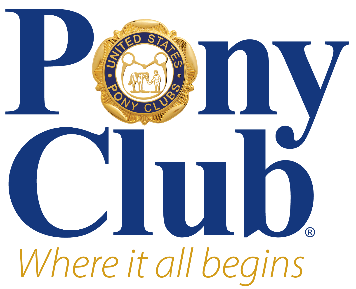 The Bodgie Read Memorial College Scholarship fund for Dressage and Eventing Riders was established in 2021 by the family of Marjory “Bodgie” Read. Bodgie was the longest continuous Regional Supervisor in the USPC history, spanning a period of 41 years, and she was a devoted Pony Club leader and volunteer who encouraged all young people to experience the joy and responsibility of horsemanship and competition. Bodgie tirelessly advocated for each child to have the best experience possible in Pony Club whether a D-2 or an A. Bodgie’s father, Col. Howard C. Fair was a co-founder of The United States Pony Clubs, Inc. and Bodgie’s children and grandchildren were all active Pony Club members; the family has spanned 4 generations of continuous involvement in the organization since its inception. PurposeTo reward Pony Club members who are active in the organization in Dressage or Eventing, in order for them to pursue their goals for higher education. One $1,000 scholarship is awarded annually. QualificationsRecipient must be a current Pony Club member who has achieved a Pony Club Certification of C-2 Dressage or C-3 Eventing, must have entered their senior year in high school at the time of application and have been accepted to (or attending) an institution of higher education, and who demonstrates the qualities that were important to Bodgie: a commitment to volunteering and a love of and participation in Dressage or Eventing competitions.ApplicationThe applicant must complete the USPC online Scholarship Application Form, which is available on the USPC website. The online form and all required accompanying materials must be submitted completely by March 31st. No mailed or faxed copies of the application or any accompanying materials will be accepted.Accompanying materials to the Application include (subject to change):Applicant must upload a letter from his/her school verifying that (s)he has applied or been accepted to, or is enrolled full-time at an institution of higher education (this may include university, college, community college, technical or vocational school) at the time of application. Applicant must upload a current, official transcript.Applicant must invite two parties to submit letters of recommendation online, one of which must be from the District commissioner/Center Administrator or Regional Supervisor of the Pony Club/Riding Center/Region where (s)he is a member. Recipients may re-apply for any additional USPC Scholarships after receiving their first award by re-applying through the online scholarship application process and providing all updated required materials. Recipients may receive no more than two (2) lifetime college scholarships from USPC. SelectionRecipient(s) are selected by the USPC Scholarship Committee (as named by USPC) and announced by June 30 through the USPC Development Office.DisbursementsDisbursements are made directly to the institution which the recipient attends and are designated for the benefit of that student only. 